Об утверждении Порядка предоставленияв прокуратуру Козловского района нормативных правовых актов и проектов нормативных правовых актов  Тюрлеминского сельского поселения  для проведения антикоррупционной экспертизыРуководствуясь Федеральным законом от 06.10.2003 N 131-ФЗ "Об общих принципах организации местного самоуправления в Российской Федерации", в целях реализации положений Федерального закона от 17.07.2009 N 172-ФЗ "Об антикоррупционной экспертизе нормативных правовых актов и проектов нормативных правовых актов", статьи 9.1 Федерального закона от 17.01.1992 N 2202-1 "О прокуратуре Российской Федерации", в соответствии с Уставом Тюрлеминского сельского поселения , принимая во внимание правотворческую инициативу прокурора Козловского района, администрация Козловского района постановляет:1. Утвердить Порядок предоставления в прокуратуру Козловского района нормативных правовых актов и проектов нормативных правовых актов администрации Тюрлеминского сельского поселения для проведения антикоррупционной экспертизы согласно приложению.2. Настоящее постановление вступает в силу со дня его официального опубликования в периодическом печатном издании «Козловский вестник». 3. Контроль за исполнением настоящего постановления возложить на  -  главу Тюрлеминского сельского поселения Козловского района Чувашской Республики.Глава Тюрлеминского сельского поселенияКозловского района                                                                                  		С.Л. ВолковПриложениек постановлениюадминистрацииТюрлеминского сельского поселенияот 02.03.2020 № 03ПОРЯДОКПРЕДОСТАВЛЕНИЯ В ПРОКУРАТУРУ КОЗЛОВСКОГО РАЙОНА НОРМАТИВНЫХ ПРАВОВЫХ АКТОВ И ПРОЕКТОВ НОРМАТИВНЫХ ПРАВОВЫХ АКТОВ АДМИНИСТРАЦИИ КОЗЛОВСКОГО РАЙОНА ДЛЯ ПРОВЕДЕНИЯ АНТИКОРРУПЦИОННОЙ ЭКСПЕРТИЗЫ1. Общие положения1.1. Порядок предоставления в прокуратуру Козловского района нормативных правовых актов и проектов нормативных правовых актов администрации Козловского района для проведения антикоррупционной экспертизы (далее - Порядок) разработан на основании п. 1 ст. 6 Федерального закона от 25.12.2008 N 273-ФЗ "О противодействии коррупции", п. 1 ч. 1, ч. 2 ст. 3 Федерального закона от 17.07.2009 N 172-ФЗ "Об антикоррупционной экспертизе нормативных правовых актов и проектов нормативных правовых актов" для организации взаимодействия администрации Козловского района, уполномоченного принимать муниципальные нормативные правовые акты, и прокуратуры района, целью которого является оказание органам местного самоуправления содействия в разработке проектов нормативных правовых актов и обеспечения соблюдения требований законности при их принятии посредством выявления в них нарушений закона, коррупциогенных факторов и их последующего устранения.1.2. Под нормативными правовыми актами понимаются принятые органами местного самоуправления документы, устанавливающие правовые нормы (правила поведения), обязательные для неопределенного круга лиц, рассчитанные на неоднократное применение, направленные на создание, урегулирование, изменение или прекращение общественных отношений, действующие на территории Козловского района вне зависимости от существования конкретных правоотношений, предусмотренных таким документом.1.3. Под проектом нормативного правового акта понимается документ, содержащий предварительный текст нормативного правового акта, разработанный органом местного самоуправления или внесенный в установленном порядке на рассмотрение уполномоченного на то органа местного самоуправления.1.4. Проект должен быть согласован со всеми заинтересованными должностными лицами, органами, организациями и содержать сведения об инициаторе их подготовки.1.5. Все нормативные правовые акты (проекты нормативных правовых актов) администрации в обязательном порядке подлежат проверке на соответствие законодательству и антикоррупционной экспертизе, проводимых прокуратурой.2. Предоставление нормативных правовых актови их проектов Тюрлеминского сельского поселения для проведения антикоррупционной экспертизы2.1. Администрация Тюрлеминского сельского поселения обеспечивает поступление в прокуратуру Козловского района нормативных правовых актов ежемесячно до 6 числа месяца, следующего за отчетным. Проекты нормативных правовых актов передаются главой Тюрлеминского сельского Козловского  района в прокуратуру Козловского района не менее чем за 7 (семь) рабочих дней до планируемой даты их рассмотрения и принятия. При необходимости срочного рассмотрения и принятия нормативного правового акта срок направления проекта нормативного правового акта может быть сокращен по согласованию с прокуратурой.2.2. Нормативные правовые акты (проекты нормативных правовых актов) предоставляются в прокуратуру на бумажном носителе за подписью уполномоченного лица.2.3. В случае поступления из прокуратуры отрицательного заключения на проект НПА, проект дорабатывается в соответствии с заключением прокурора, приводится в соответствие с действующим законодательством и повторно направляется в прокуратуру для антикоррупционной и правовой экспертизы. В случае отклонения замечаний и предложений, изложенных в заключении прокурора, письмо с мотивированным обоснованием причин отклонения, подписанное главой администрации Тюрлеминского сельского поселения Козловского района либо лицом, исполняющим его обязанности, направляется в прокуратуру.2.4. Глава администрации Тюрлеминского сельского поселения назначает должностное лицо, ответственное за предоставление в прокуратуру нормативных правовых актов (проектов нормативных правовых актов) в установленные настоящим порядком сроки.Контроль за соблюдением сроков направления в прокуратуру муниципальных нормативных правовых актов и их проектов, учет направленных в прокуратуру муниципальных нормативных правовых актов и их проектов, учет поступивших из прокуратуры заключений по проектам нормативных правовых актов осуществляет Глава администрации  Тюрлеминского сельского поселения Козловского района Чувашской Республики.ЧĂВАШ РЕСПУБЛИКИ            КУСЛАВККА РАЙОНĚ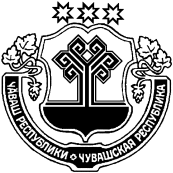 ЧУВАШСКАЯ РЕСПУБЛИКА КОЗЛОВСКИЙ РАЙОН   ТЕРЛЕМЕС   ЯЛ  ПОСЕЛЕНИЙĚН администрацийеЙЫШĂНУ«02»  марта  2020 г. № 03Терлемес станцие АдминистрацияТЮРЛЕМИНСКОГО  СЕЛЬСКОГОПОСЕЛЕНИЯ ПОСТАНОВЛЕНИЕ«02» марта 2020 г.   № 03Станция Тюрлема